Муниципальное автономное учреждениеСоциально-оздоровительный центр «Солнечный»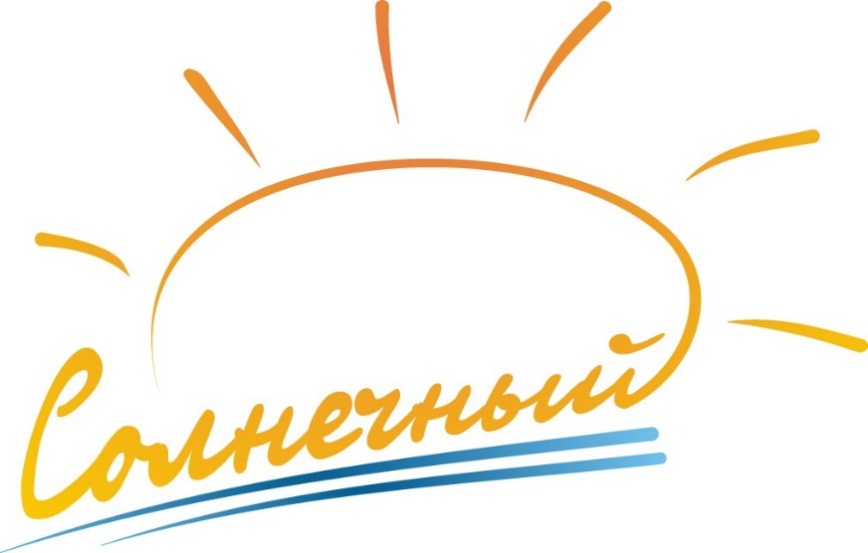 ПрограммаПрофильной  смены технического направления «Изобретатели чудес»(для детей от 7 до 17 лет)Автор программы:Цепаева Татьяна Григорьевна,директор МАУ СОЦ «Солнечный»г. Красноуральск, 2021г. Пояснительная запискаСовременный стандарт образования направлен на обеспечение условий для развития обучающихся, их социальную самоидентификацию посредством социально и личностно значимой деятельности. Системно-деятельностный подход подразумевает формирование готовности обучающихся к саморазвитию и непрерывному образованию, их активную учебно-познавательную деятельность. Важно, чтобы самообразование стало для ребенка интересным, занимательным, а главное - осознанным. Необходимо создать такие условия, чтобы сама среда пребывания ребенка стала импульсом для познавательного творчества. Современная цивилизация в основе своей динамики имеет научно-технический и научно-технологический прогресс, который, прежде всего, связан с ростом научных знаний. Техническое и научное творчество преобразовывают мир, способствуя развитию человечества. Наше время – это время перемен. Стране нужны люди, способные принимать нестандартные решения, умеющие самостоятельно и творчески мыслить, обладающие богатым воображением и логическим мышлением, ответственные, предприимчивые, стремящиеся к постоянному самообразованию. Именно такое сочетание актуальных на сегодняшний день качеств личности позволяет использовать сферу научно-технического творчества в качестве особой педагогической, воспитательной и образовательной среды, которая отвечает одному из важнейших условий современного образовательного стандарта – формирование личностных, метапредметных и предметных требований к результатам образования. В логике развития данного направления появилась идея проведения на базе МАУ СОЦ «Солнечный» оздоровительно-образовательной смены, целью которой является создание развивающего образовательного пространства в условиях летней профильной смены, способствующего оздоровлению, отдыху, развитию творческого и интеллектуального потенциала в сфере технического и естественно-научного творчества. В этой связи каникулярный период, а именно середина лета, и нахождение в летнем оздоровительном учреждении, представляется наиболее перспективной средой развития в данном направлении, так как образовательная деятельность сочетается с оздоровлением и разнообразными досуговыми мероприятиями, отражающими тематику смены.Организация смены предполагает разработку программы смены и привлечение к ее реализации социальных партнеров, а также разработку и реализацию плана мероприятий в рамках данной программы и освещение деятельности в СМИ города и в Интернет-пространстве. Комплексная оздоровительно-образовательная программа профильной смены «Изобретатели чудес» - это педагогическая система, направленная на решение в рамках летней оздоровительной кампании основных задач комплексной программы «Уральская инженерная школа», а именно: пробуждение в ребенке интереса к техническому образованию, инженерным дисциплинам, математике и предметам естественно-научного цикла, определение его склонностей и способностей к изучению данных дисциплин, а так же формирование у учащихся навыков практической деятельности, необходимых для ведения исследовательских, лабораторных и конструкторских работ, для овладения рабочими и инженерными специальностями по выбранному профилю деятельности (Комплексная программа «Уральская инженерная школа на 2015-2034 годы). Программа профильной смены «Изобретатели чудес» предлагает широкий комплекс мероприятий, включает детей в различные виды деятельности, отвечающие современным требованиям:- учебно-познавательная деятельность по трем направлениям; - организация досуга;- оздоровление.	Особенность и новизна оздоровительно-образовательной программы профильной смены заключается в создании единого культурно-образовательного пространства летней смены, интеграции оздоровления, погружения в техническое и естественно-научное творчество, а также культурно-досуговой событийности.Организация и проведение смены регламентируется:  - Конституцией российской Федерации; - Конвенцией ООН о правах ребенка; - Законом РФ «Об образовании» (Федеральный закон Российской Федерации от 29 декабря 2012 г. № 273-ФЗ); - Федеральным законом №124-ФЗ «Об основных гарантиях прав ребенка в Российской Федерации»; - Распоряжением Правительства Российской Федерации от 29 мая 2015г. № 996-р г. Москва «Стратегия развития воспитания в Российской Федерации на период до 2025 года»; - Федеральным законом №52-ФЗ «О санитарно-эпидемиологическом благополучии населения- СП 2.4.3648-20 «Санитарно-эпидемиологические требования к организациям воспитания и обучения, отдыха и оздоровления детей и молодежи» - Национальным стандартом РФ ГОСТ Р 52887-2007 «Услуги детям в учреждениях отдыха и оздоровления»; - Приказом Министерства образования и науки Российской Федерации от 13 июля 2017г. №656 «Об утверждении примерных положений об организации отдыха детей и их оздоровления»; - Приказом Минобрнауки России от 29.08.2013 №1008 «Об утверждении Порядка организации и осуществления образовательной деятельности по дополнительным образовательным программам»; - Комплексная программа «Уральская инженерная школа» на 2015-2034 годы;- Уставом МАУ СОЦ «Солнечный»; - Коллективным договор МАУ СОЦ «Солнечный» - Положением об учреждении отдыха и оздоровления детей МАУ СОЦ «Солнечный» - кодексом этики МАУ СОЦ «Солнечный»; - Правилами внутреннего трудового распорядка МАУ СОЦ «Солнечный» - Оздоровительно-образовательной программой Муниципального автономного учреждения Социально-оздоровительный центр «Солнечный».Цели и задачиЦель смены – создание развивающего образовательного пространства в условиях летней профильной смены, способствующего оздоровлению, отдыху, развитию творческого и интеллектуального потенциала в сфере технического и естественнонаучного творчества, а также рациональному использованию каникулярного времени обучающихся.Задачи:- обеспечить опыт социальных практик,  направленных на развитие ребенка и способствующих формированию качеств и умений, необходимых для жизни в современном обществе (критического и творческого мышления, самостоятельности в принятии решений, коммуникативных навыков, навыков работы в команде и т.д.);- познакомить обучающихся с актуальными проблемами науки и техники и развить интерес обучающихся к техническому и естественнонаучному творчеству с целью обеспечения возможности заблаговременного выбора ими профессии в данных направлениях;- вовлечь детей в научно-исследовательскую деятельность, повысить мотивацию к изучению предметов в рамках выбранных ими направлений;- развивать практические навыки выполнения научно-исследовательских и опытных работ в рамках реализации проектов; - организовать и провести профориентационную работу с учащимися;-организовать максимально полезный досуг и отдых детей во время летних каникул;- укрепить здоровье детей и сформировать стремление к здоровому и безопасному образу жизни.Принципы, лежащие в основе программы:Принцип научности – материал, изучаемый в рамках учебно-практических занятий, выходит за рамки школьной программы.Принцип системности – предполагает структурированный, обоснованный с точки зрения уровней сложности знаний, процесс обучения детей.Принцип формирования базовых знаний – каждый проект для успешного выполнения требует определенного наличия базовых знаний.Принцип вариативности – предполагает различные формы деятельности и организации досуга детей, различные формы подачи информации – лекционные занятия, практическая работа в проектных мастерских, интеллектуальные игры и другие формы работы.Принцип доступности – ребенок вправе выбрать то направление деятельности, которое отвечает его интересам и способностям.Принцип самореализации – в рамках смены активно поддерживаются творческие проявления участников, проводятся различные мероприятия с целью активизации творческой деятельности, обучение успешному и эффективному представлению результатов своей деятельности. Предлагаемая профильная смена строится на индивидуальном подходе – организации небольших проектных групп, в которых каждый обучающийся получает должное внимание, и предлагаемый объем знаний постоянно закрепляется на практике.Ожидаемые результаты:- удовлетворение познавательных интересов и потребности в организации летнего отдыха; - самореализация детей в различных сферах жизнедеятельности, развитие инициативы и активности детей в результате участия в системе самоуправления; - развитие мотивации к овладению обучающимися знаниями в выбранной ими области науки; - приобретение коммуникативных навыков, навыков эффективного сотрудничества между детьми и педагогами;- реализация знаний и умений, приобретенных за время работы в проектных мастерских, в реальной жизни; - формирование потребности в дальнейшем повышении уровня знаний в области технического творчества и других видах интеллектуальной деятельности; - увеличение числа детей, ориентированных на получение профессиональных знаний в научно-технической и естественнонаучной сфере;- сформированность у учащихся осознанного стремления к получению образования по специальностям технического и естественно-научного профиля;- оценка эффективности оздоровления не ниже 94%, проявление потребности и навыков ведения здорового образа жизни.При активном участии детей и взрослых в реализации программы предполагается, что у каждого возникнет чувство сопричастности к большому коллективу единомышленников. Успешность детей в различных мероприятиях повысит социальную активность, даст уверенность в своих силах и талантах, каждый ребенок станет участником творческого проекта в соответствии с выбранным направлением.Механизмы реализации программыКомплексная образовательно-оздоровительная программа «Изобретатели чудес» является модульной (образовательный, культурно-досуговый и оздоровительный модули). Реализация образовательного модуля предполагает работу научных мастерских по программам направлений:«Юный эрудит», «Развитие технического мышления», «От развлечения к знаниям».В рамках деятельности мастерских группа детей под руководством педагога-наставника выполняют групповые проекты. Педагоги разрабатывают педагогическую систему вовлечения детей в продуктивную познавательную и исследовательскую деятельность по своей тематике, которая способствует реализации их образовательных интересов и способностей. Основные образовательные формы: - Лекционные занятия; - практические занятия; - решение аналитических задач;  - групповая работа учащихся по выбранным направлениям,     сопровождаемая консультациями педагогов;	Завершением работы научных мастерских является итоговая ученическая конференция, на которой каждая из трех групп представляет выполненный проект, либо отчет о результатах деятельности мастерской за смену. По итогам конференции участники смены получают сертификаты с логотипом смены, наиболее активные учащиеся награждаются благодарственными письмами.Досугово-развлекательный модуль представляет собой ежедневные отрядные и меж отрядные культурно-досуговые мероприятия, танцевальные программы, коллективные творческие дела, шоу-программы и конкурсы.Мероприятия данного модуля:- Творческие концерты (Открытие смены, церемония открытия летней спартакиады, Кинофестиваль, церемония закрытия смены);- коллективные творческие дела (оформление отрядных уголков,  проекты по различным тематикам);-квест-игры («Знай лагерь», отрядная игра «Стань моим другом», веревочный курс, фото-кросс «Удивительное в природе»);- творческие конкурсы (конкурс «Минута славы», конкурс вожатых «Техно-лидер», «Лидер дня»);Реализация детской инициативы воплощается в создании в лагере органов детского самоуправления. Внутреннее побуждение и потребность в самостоятельности, новым формам деятельности позволяет решать следующие задачи: - освоение детьми организаторских навыков; - реализация лидерского потенциала; - получение опыта совместной работы; - освоение навыков анализа деятельности; - развитие чувства ответственности.Реализация оздоровительного модуля предполагает ежедневное проведение различных оздоровительных процедур в соответствии с программой оздоровления, а так же спортивных мероприятий на открытом воздухе, мероприятий, направленных на формирование у детей навыков здорового образа жизни, а также применение здоровье сберегающих технологий.Мероприятия данного модуля: - ежедневные медицинские процедуры, контроль над состоянием здоровья детей; - соблюдение режима дня;- тематическая утренняя зарядка; -принятие солнечных и воздушных ванн;- полноценное сбалансированное питание;-игры и мероприятия спортивно-оздоровительной направленности на открытом воздухе (веревочный курс, летняя спартакиада, веселые старты, соревнования по различным видам спорта, подвижные игры). Этапы реализации программы:Подготовительный этап: - Подготовка к реализации программы (подбор кадрового состава, подготовка материально-технической и нормативно-правовой базы для проведения смены).Организационный этап: - Знакомство участников смены, адаптация внутри нового коллектива, постановка целей индивидуально-личностного и коллективного развития, формирование законов и условий совместной работы, подготовка к совместной работе в научных мастерских по выбранным направлениям. Этап проходит в течение 2-3 дней.Основной этап: - реализация целей и задач смены, организация и проведение запланированных мероприятий в каждом из модулей (работа над проектами в научных мастерских, участие в отрядных и меж отрядных  КТД, спортивных и досуговых мероприятиях).Заключительный этап: - представление участниками смены результатов реализации программы на итоговой ученической конференции.  Подведение итогов совместной деятельности, вручение всем участникам смены сертификатов.Кадровое обеспечение программы:-  Директор МАУ СОЦ «Солнечный»; - старший воспитатель;- воспитатели;- вожатые;- инструктор по физической культуре;- руководители направлений;- медицинский персонал;- механик по обслуживанию звуковой техники;Материально-техническое обеспечение программы: - Библиотечный фонд; - аудио- и видеотека; - дидактические пособия; - спортивный инвентарь; - настольные игры, конструкторы ЛЕГО; - материалы для творчества; - музыкальное оборудование; - оборудование для работы научных мастерских (ноутбуки, МФУ, мультимедийное оборудование);Механизмы оценки результативности программы: - изучение индивидуальных и групповых особенностей детей (наблюдение за поведением детей с целью выявления личностных качеств, анкетирование детей на подготовительном этапе и в конце смены с целью корректировки программы смены, а так же анализа результатов совместной деятельности) - ежедневный мониторинг совместной деятельности (экран настроения, отрядные «свечки»;  - количественные показатели (количество детей с выраженным оздоровительным эффектом, охват детей, принимающих участие в мероприятиях смены и работе в научных мастерских);- результаты итоговой ученической конференции; - показатели общественного мнения (уровень удовлетворенности участников смены, заинтересованность в проводимых мероприятиях, журнал отзывов, отклик в СМИ)Перспективы развития:- Увеличение числа детей, освоивших программы курсов в областях научно-технической и естественно-научной сферы путем проведения дополнительных смен;- увеличение количества проектных групп путем привлечения специалистов;- увеличение числа педагогов, прошедших курсовую подготовку по повышению профессионального мастерства;- увеличение числа актуализированных дополнительных образовательных программ;- увеличение числа социальных партнеров, участвующих в развитии исследовательской и изобретательской деятельности, а также профессиональной ориентации учащихся;- увеличение количества образовательных организаций, участвующих в реализации программы.Программа профильной смены технической направленности «Изобретатели чудес», построена на шести направлениях деятельности и имеет следующие формы реализации.В рамках общей программы смены реализуются три дополнительные общеобразовательные общеразвивающие программы «Юный эрудит»,«Развитие технического мышления», «От развлечения к знаниям».В начале смены проводится анкетирование детей (приложение 1) с целью формирования учебных групп по направлениям дополнительных общеразвивающих программ. Занятия по программам проводятся каждый день – по 2 академических часа в первой половине дня. Всего - 18 часов.Учебно - тематический планк дополнительной общеразвивающей программе«Развитие технического мышления»Цель общеразвивающей программы «Развитие технического мышления»: развитие технического мышления по средствам формирования графических умений и применения ТРИЗ технологий при решении творческого технического задания.Задачи:познакомить с первоначальными конструкторско-технологическими понятиями, дать базовые графические знания;развивать интерес к технике, научным знаниям;дать первоначальные представления о созидательном и нравственном значении труда в жизни человека и общества, о мире профессий;способствовать формированию навыков совместной продуктивной деятельности, сотрудничества, взаимопомощи, планирования и организации;Образовательная программа ориентирована на:Обеспечение самоопределения личности, создание условий для её самореализации в областях техники и технологии;Формирование у учащихся целостной картины мира, соответствующей современному уровню знаний и уровню образовательной программы;Применение элементов ТРИЗ и эвристических методов при обучении учащихся и решении различных жизненных ситуаций, преодоление психологических барьеров, мешающих творчеству;Интеграцию личности в национальную и мировую культуру политехнической деятельности;Формирование человека и гражданина, ориентированного в современном обществе и нацеленного на его совершенствование;Воспроизводство и развитие кадрового потенциала общества в технической области.Учебно - тематический планк дополнительной общеразвивающей программе«Юный эрудит»Цель общеразвивающей программы «Юный эрудит»: развитие технических способностей учащихся  на основе системы познавательно - развивающих занятий.Задачи:расширить представление учащихся о мире технике и технических изобретений;формировать навыки творческого мышления и развитие умения решать нестандартные задачи в ходе практической деятельности;способствовать развитию технического мышления в процессе формирования основных приемов мыслительной деятельности: анализа, синтеза, сравнения, обобщения, классификации, умение выделять главное, доказывать и опровергать, делать несложные выводы;формировать и развить коммуникативные умения: умение общаться и взаимодействовать в коллективе, работать в парах, группах, уважать мнение других, объективно оценивать свою работу и деятельность других.Программа состоит из системы познавательных бесед и практических мастерских по созданию технических объектов и моделей. Обучение по программе позволит учащимся почувствовать себя юными учеными и инженерами, помогает им понять принципы работы простых механизмов, с которыми мы сталкиваемся в повседневной жизни.Образовательная программа способствуют созданию веселой, но вместе с тем мотивирующей атмосферы, позволяющей развивать навыки творческого подхода к решению задач, совместной выработки идей и командной работы. Имеется комплекс  занимательных заданий и упражнений (задачи, вопросы, загадки, игры, ребусы, кроссворды), тренировочные упражнения, технические задания, дидактические и развивающие игры, подобранные в соотвествии с возрастом учащихся профильной смены.При планировании занятий по программе «Юный эрудит», создана система учебных заданий и задач, направленных на развитие познавательных процессов у школьников с целью усиления их математического развития, включающего в себя умение наблюдать, сравнивать, обобщать, находить закономерности, проверять их и делать выводы. На занятиях обучающиеся получают первый опыт научного подхода к исследованиям, включающим в себя наблюдение, осмысление, прогнозирование и критический анализОсновное время на занятиях занимает самостоятельное решение детьми  технических задач, по моделированию объекта, что способствует развитию технических способностей учащихся и формированию умения самостоятельно действовать и принимать решения.Учебно - тематический планк дополнительной общеразвивающей программе«От развлечения к знаниями»Цель общеразвивающей программы «От развлечения к знаниями»:формирование и развитие математических способностей на основе овладения в соответствии с возрастными возможностями детей необходимых знаний и умений.Задачи:способствовать повышению уровня математической подготовки учащихся и математического кругозора учащихся за счет рассмотрения задач из разных областей математики, выходящих за рамки стандартного школьного курса;формировать предоставление о возможностях дополнительного изучения математики, учить пользоваться терминологией, высказываниями о производимых действиях;развивать мыслительную деятельность и творческий подход в поиске способов решения, способность самостоятельно решать доступные творческие задачи - занимательные, практические, игровые;воспитывать у детей интерес к процессу познания, желание преодолевать трудности;     Программа «От развлечения к знаниям» предусматривает наиболее полное развитие целостной математической составляющей картины мира, расширение возможностей учащихся по свободному выбору своего образовательного пути, раскрывает широкие горизонты для развития познавательных интересов учащихся. Обучение по программе, могут проходить учащиеся, с разным уровнем подготовки, так как в ходе разработан комплекс заданий по сложности, к каждой теме программы. Учащиеся и большую часть работы ведут самостоятельно. Каждая тема начинается с рассмотрения небольшого теоретического материала, после, учащимся предлагается самостоятельно выполнить несколько заданий: первые простые задания, наиболее близки к задачам с готовым решением, последующие задания являются более сложными.Во второй половине дня организованна работа детских клубов по интересам. Учащиеся могут посетить любой интересующий его клуб на сегодняшний день, в свободной форме. «ЭврикУМ» - создание творческих проектов. В любой ситуации учимся находчивости и изобретательности, развиваем настоящий творческий подход к любому делу. За время профильной смены учащимся необходимо реализовать 8 отрядных проектов, презентацию и защиту которых они демонстрируют на вечернем лагерном мероприятие. Проекты разные по тематике (приложение 3);«Любознайки» - информационно-журналистское творчество, а именно изготовление ежедневной стенгазеты «Лето на 5+»;«Эрудит - клуб» - чтение книг, разгадывание головоломок, кроссвордов, ребусов, шарад.«Спорт – клуб» -  спортивно - интеллектуальные игры (шашки, шахматы), подвижные игры на свежем воздухе, игры со спортивным инвентарем.Деятельность учащихся организуется в соответствии с планом массовых мероприятий и распорядком дня. Продолжительность смены:14 дней (приложение 3)ЛитератураФедеральный закон РФ "Об образовании в Российской Федерации",N 273-ФЗ от 29.12.2012.Федеральный закон от 24 июля 1998 г. N 124-ФЗ "Об основных гарантиях прав ребенка в Российской Федерации».Федеральный закон от 24 июня 1999 г. N 120-ФЗ "Об основах системы профилактики безнадзорности и правонарушений несовершеннолетних".Интернет ресурсыhttp://cosmos.68edu.ru/wpcontent/uploads.pdfeduidea.ru/file/document/1919Приложение 1АНКЕТА для учащихся смены(в начале профильной смены)Мы снова вместе! Для того чтобы сделать жизнь в нашем лагере более интересной, мы просим тебя ответить на некоторые вопросы:Твои первые впечатления от лагеря?Что ты ждешь от лагеря?Есть ли у тебя идеи, как сделать жизнь в нашем лагере интересной и радостной для всех?В каких делах ты хочешь участвовать?Что тебе нравиться делать?Хочешь ли ты чему-нибудь научиться или научить других?Кто твои друзья в лагере?– Пожалуйста, закончи предложения (фразы):Я пришел в лагерь, потому, что………………………………………………………….Я не хочу, чтобы…………………………………………………………………….Я хочу, чтобы………………………………………………………………………..Я боюсь, что…………………………………………………………………………….Пожалуйста, напиши также:Имя…………………….. Фамилия………………………………АНКЕТА для учащихся смены(в конце профильной смены)Что ты ожидал (а) от лагеря?Что тебе понравилось в лагере?Что тебе не понравилось?С кем из ребят ты подружился?Какие из мероприятий лагеря понравились тебе больше всего? Почему?Какие мероприятия ты будешь рад увидеть в лагере в следующую смену?Было ли скучно в лагере?Было ли тебе страшно?Жалеешь ли ты о чем-то, что произошло за время пребывания в лагере? О чем?Что из того, что ты получи (а) в лагере, ты можешь использовать в своей повседневной жизни уже сейчас?Что бы ты хотел(а) пожелать себе?Что бы ты хотел(а) пожелать другим ребятам?Что бы ты хотел(а) пожелать педагогам?.Самое важное событие в лагере? Было или оно?Можно ли сказать, что ты чему-то научился в лагере?– Закончи предложения: Я рад, что ……………………………..Мне жаль, что……………………………………………………...Я надеюсь, что……………………………………………………..Твое имя, фамилия и автограф на память __________________________________Приложение 2Примерные темы отрядных творческих проектов«До чего дошел прогресс»;«А что было бы если не было …?» (электричества, машин…);«Жизнь без интернета»;«Странное изобретение»;«Кибер - изобретения»;«Удивительное рядом»;«Интересное решение»;«Город будущего»;«Машина времени, реальность, а не фантастика»;«Умный дом»;«Восьмое чудо света»;«Достопримечательность+» (области, города, лагеря);«Само растет»;«Очумелые ручки»;«Сувенир отряда»;«Наносказка»;«Хочу изобразить лето»;«Нано - лагерь»;«IT – планета»;«Кто бы мог подумать!»;«Мысли, в моей голове»;«Очевидное - невероятное»;«Фокус покус - труля-ля»;«Супер идея».Направление деятельностиОсновные формы реализации направленияОсновные формы реализации направленияОбразовательное направлениеЦель: развитие технического мышления и интереса к научно – техническому творчеству.Содержание включает в себя 3 профильные программы с применением современных форм и методов обучения (ТРИЗ, проектный метод, мастер – классы и работа творческих лабораторий).Данное направление является ключевым в программе. Реализация дополнительных общеразвивающих программ технической направленности: «Юный эрудит», «Развитие технического мышления», «От развлечения к знаниям».Занятия делятся на теоретические и практические. Формы занятий: практикумы, мастер-классы. Объединяющим итоговым мероприятием по реализации дополнительных общеразвивающих программ является квест «Технобум»Данное направление является ключевым в программе. Реализация дополнительных общеразвивающих программ технической направленности: «Юный эрудит», «Развитие технического мышления», «От развлечения к знаниям».Занятия делятся на теоретические и практические. Формы занятий: практикумы, мастер-классы. Объединяющим итоговым мероприятием по реализации дополнительных общеразвивающих программ является квест «Технобум»Интеллектуально – познавательное направление:Цель:создание условий для саморазвития и самореализации личности учащихся.Содержание включает в себя  клубы по интересам, а так же командные интеллектуальные игры и конкурсы, викторины, фестивали.Командные интеллектуальные игры и конкурсы: «Вспомнить все!» (развитие памяти и внимания); «IQ-корпорация»; «Изобретательское бюро»; викторины: «Эпоха изобретений»; проект «Эйнштейны ХХI века»; фестиваль «Видеопрокат» (ролики о лагере);Командные интеллектуальные игры и конкурсы: «Вспомнить все!» (развитие памяти и внимания); «IQ-корпорация»; «Изобретательское бюро»; викторины: «Эпоха изобретений»; проект «Эйнштейны ХХI века»; фестиваль «Видеопрокат» (ролики о лагере);Спортивно-оздоровительное направлениеЦель: сохранение и укрепление здоровья детей.Содержание включает в себя использование современных методов оздоровления и средств массовой физической культуры, соблюдение режима дня и необходимого объёма двигательных упражнений, витаминизацию детей.Ежедневная утренняя гимнастика различной тематики; принятие солнечных и воздушных ванн (в течение всего времени пребывания в смене в светлое время суток);организация здорового питания детей; организация спортивно-массовых мероприятий; подвижных, спортивных игр, состязаний, танцевальных минуток.Ежедневная утренняя гимнастика различной тематики; принятие солнечных и воздушных ванн (в течение всего времени пребывания в смене в светлое время суток);организация здорового питания детей; организация спортивно-массовых мероприятий; подвижных, спортивных игр, состязаний, танцевальных минуток.Досугово – художественное направление.Цель: создание условия для позитивного общения учащихся в лагере и проявлению организаторских способностей Организация и подготовка вечерних лагерных мероприятий в соответствии с планом (концерты, праздники, открытие и закрытие лагерной смены)Организация и подготовка вечерних лагерных мероприятий в соответствии с планом (концерты, праздники, открытие и закрытие лагерной смены)Трудовое направление: выполнение трудовых обязанностей (дежурство, уборка территории).Цель: формирование у учащихся навыков самообслуживания и положительного отношения к труду.Трудовое направление: выполнение трудовых обязанностей (дежурство, уборка территории).Цель: формирование у учащихся навыков самообслуживания и положительного отношения к труду.Выполнение трудовых обязанностей (уборка территории, корпусов).операция «Уют»;трудовой десант.Психолого-педагогическое сопровождениеЦель: создание в рамках  данной социально-педагогической среды условий для успешной адаптации и социализации учащихся.Психолого-педагогическое сопровождениеЦель: создание в рамках  данной социально-педагогической среды условий для успешной адаптации и социализации учащихся.Индивидуальные и групповые беседы, игры на сплочение коллектива, анкетирование на выявление интересов учащихся.Наименованиеразделов и темОбщее количество часовТеорияПрактикаВводное занятие. ТРИЗ и творчество – как наука211Инженерная графика, как средство развития технического мышления3.1. Геометрическое и проекционное черчение3.2. Виды конструирования геометрических тел3.3. Чертежи и схемы211Инженерная графика, как средство развития технического мышления3.1. Геометрическое и проекционное черчение3.2. Виды конструирования геометрических тел3.3. Чертежи и схемы22Инженерная графика, как средство развития технического мышления3.1. Геометрическое и проекционное черчение3.2. Виды конструирования геометрических тел3.3. Чертежи и схемы22Решение задач на основе технического материала4.1. Задачи на воссоздание образа технических деталей по техническому рисунку.4.2. Задачи на выполнение логических операций и создание нового образа4.3. Задачи на основе восприятия осмысления графического изображений22Решение задач на основе технического материала4.1. Задачи на воссоздание образа технических деталей по техническому рисунку.4.2. Задачи на выполнение логических операций и создание нового образа4.3. Задачи на основе восприятия осмысления графического изображений22Решение задач на основе технического материала4.1. Задачи на воссоздание образа технических деталей по техническому рисунку.4.2. Задачи на выполнение логических операций и создание нового образа4.3. Задачи на основе восприятия осмысления графического изображений22Научное творчество и креативное творчество22Заключительное занятие22Итого18216Наименованиеразделов и темОбщее кол-во часовТеорияПрактикаВводное занятие211Человек в мире техники2.1. На суше, на море, в воздухе2.2. Преодолеем земное притяжение2.3. Машины помощники22Человек в мире техники2.1. На суше, на море, в воздухе2.2. Преодолеем земное притяжение2.3. Машины помощники22Человек в мире техники2.1. На суше, на море, в воздухе2.2. Преодолеем земное притяжение2.3. Машины помощники22Занимательная математика3.1. Мир геометрии3.2.Увлекательные задачки и головоломки22Занимательная математика3.1. Мир геометрии3.2.Увлекательные задачки и головоломки22Город мастеров4.1. Семь чудес света4.2. Арт - позитив22Город мастеров4.1. Семь чудес света4.2. Арт - позитив22Заключительное занятие22Итого18117Наименованиеразделов и темОбщее количество часовТеорияПрактикаВводное занятие. Математика как изящное искусство211Мир чисел22Задачи из прошлого413Числовые множества22Математические высказывания и рассуждения22Время и его измерение22Стратегии игр, связанных с шахматами и словами22Заключительное занятие Повторение22Итого:18216